พรบ. ว่าด้วยการกระทำความผิดทางคอมพิวเตอร์ พ.ศ. 2550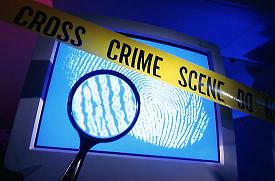 มาตรา ๑ พระราชบัญญัตินี้เรียกว่า “พระราชบัญญัติว่าด้วยการกระทำความผิดเกี่ยวกับคอมพิวเตอร์ พ.ศ. ๒๕๕๐”

มาตรา ๒ พระราชบัญญัตินี้ให้ใช้บังคับเมื่อพ้นกำหนดสามสิบวันนับแต่ วันประกาศในราชกิจจานุเบกษาเป็นต้นไปมาตรา ๓ ในพระราชบัญญัตินี้
“ระบบคอมพิวเตอร์” หมายความว่า อุปกรณ์หรือชุดอุปกรณ์ของคอมพิวเตอร์ ที่เชื่อมการทำงานเข้าด้วยกัน โดยได้มีการกำหนดคำสั่ง ชุดคำสั่ง หรือสิ่งอื่นใด และแนวทางปฏิบัติงานให้อุปกรณ์หรือชุดอุปกรณ์ทำหน้าที่ประมวลผลข้อมูลโดยอัตโนมัติ“ข้อมูลคอมพิวเตอร์” หมายความว่า ข้อมูล ข้อความ คำสั่ง ชุดคำสั่ง หรือสิ่งอื่นใด บรรดาที่อยู่ในระบบคอมพิวเตอร์ในสภาพที่ระบบคอมพิวเตอร์อาจประมวลผลได้ และให้หมายความรวมถึงข้อมูลอิเล็กทรอนิกส์ตามกฎหมายว่าด้วยธุรกรรมทางอิเล็กทรอนิกส์ด้วย“ข้อมูลจราจรทางคอมพิวเตอร์” หมายความว่า ข้อมูลเกี่ยวกับการติดต่อสื่อสารของระบบคอมพิวเตอร์ ซึ่งแสดงถึงแหล่งกำเนิด ต้นทาง ปลายทาง เส้นทาง เวลา วันที่ ปริมาณ ระยะเวลา ชนิดของบริการ หรืออื่นๆ ที่เกี่ยวข้องกับการติดต่อสื่อสารของระบบคอมพิวเตอร์นั้น“ผู้ให้บริการ” หมายความว่า(๑) ผู้ให้บริการแก่บุคคลอื่นในการเข้าสู่อินเทอร์เน็ต หรือให้สามารถติดต่อถึงกันโดยประการอื่น โดยผ่านทางระบบคอมพิวเตอร์ ทั้งนี้ ไม่ว่าจะเป็นการให้บริการในนามของตนเอง หรือในนามหรือเพื่อประโยชน์ของบุคคลอื่น(๒) ผู้ให้บริการเก็บรักษาข้อมูลคอมพิวเตอร์เพื่อประโยชน์ของบุคคลอื่น
“ผู้ใช้บริการ” หมายความว่า ผู้ใช้บริการของผู้ให้บริการไม่ว่าต้องเสียค่าใช้บริการหรือไม่ก็ตาม
“พนักงานเจ้าหน้าที่” หมายความว่า ผู้ซึ่งรัฐมนตรีแต่งตั้งให้ปฏิบัติการตามพระราชบัญญัตินี้ 
“รัฐมนตรี” หมายความว่า รัฐมนตรีผู้รักษาการตามพระราชบัญญัตินี้มาตรา ๔ ให้รัฐมนตรีว่าการกระทรวงเทคโนโลยีสารสนเทศและการสื่อสาร รักษาการตามพระราชบัญญัตินี้ และให้มีอำนาจออกกฎกระทรวงเพื่อปฏิบัติการตามพระราชบัญญัตินี้
กฎกระทรวงนั้น เมื่อได้ประกาศในราชกิจจานุเบกษาแล้วให้ใช้บังคับได้หมวด ๑
ความผิดเกี่ยวกับคอมพิวเตอร์มาตรา ๕ ผู้ใดเข้าถึงโดยมิชอบซึ่งระบบคอมพิวเตอร์ที่มีมาตรการป้องกัน การเข้าถึงโดยเฉพาะและมาตรการนั้นมิได้มีไว้สำหรับตน ต้องระวางโทษจำคุกไม่เกินหกเดือน หรือปรับไม่เกินหนึ่งหมื่นบาท หรือทั้งจำทั้งปรับมาตรา ๖ ผู้ใดล่วงรู้มาตรการป้องกันการเข้าถึงระบบคอมพิวเตอร์ที่ผู้อื่นจัดทำขึ้นเป็นการเฉพาะ ถ้านำมาตรการดังกล่าวไปเปิดเผยโดยมิชอบในประการที่น่าจะเกิดความเสียหายแก่ผู้อื่น ต้องระวางโทษจำคุกไม่เกินหนึ่งปี หรือปรับไม่เกินสองหมื่นบาท หรือทั้งจำทั้งปรับมาตรา ๗ ผู้ใดเข้าถึงโดยมิชอบซึ่งข้อมูลคอมพิวเตอร์ที่มีมาตรการป้องกันการเข้าถึงโดยเฉพาะและมาตรการนั้นมิได้มีไว้สำหรับตน ต้องระวางโทษจำคุกไม่เกินสองปี หรือปรับไม่เกิน สี่หมื่นบาท หรือทั้งจำทั้งปรับมาตรา ๘ ผู้ใดกระทำด้วยประการใดโดยมิชอบด้วยวิธีการทางอิเล็กทรอนิกส์ 
เพื่อดักรับไว้ซึ่งข้อมูลคอมพิวเตอร์ของผู้อื่นที่อยู่ระหว่างการส่งในระบบคอมพิวเตอร์ และข้อมูลคอมพิวเตอร์นั้นมิได้มีไว้เพื่อประโยชน์สาธารณะหรือเพื่อให้บุคคลทั่วไปใช้ประโยชน์ได้ ต้องระวางโทษจำคุกไม่เกินสามปี หรือปรับไม่เกินหกหมื่นบาท หรือทั้งจำทั้งปรับมาตรา ๙ ผู้ใดทำให้เสียหาย ทำลาย แก้ไข เปลี่ยนแปลง หรือเพิ่มเติมไม่ว่าทั้งหมดหรือบางส่วน ซึ่งข้อมูลคอมพิวเตอร์ของผู้อื่นโดยมิชอบ ต้องระวางโทษจำคุกไม่เกินห้าปี หรือปรับไม่เกินหนึ่งแสนบาท หรือทั้งจำทั้งปรับมาตรา ๑๐ ผู้ใดกระทำด้วยประการใดโดยมิชอบ เพื่อให้การทำงานของระบบคอมพิวเตอร์ของผู้อื่นถูกระงับ ชะลอ ขัดขวาง หรือรบกวนจนไม่สามารถทำงานตามปกติได้ ต้องระวางโทษจำคุกไม่เกินห้าปี หรือปรับไม่เกินหนึ่งแสนบาท หรือทั้งจำทั้งปรับมาตรา ๑๑ ผู้ใดส่งข้อมูลคอมพิวเตอร์หรือจดหมายอิเล็กทรอนิกส์แก่บุคคลอื่น โดยปกปิดหรือปลอมแปลงแหล่งที่มาของการส่งข้อมูลดังกล่าว อันเป็นการรบกวนการใช้ระบบคอมพิวเตอร์ของบุคคลอื่นโดยปกติสุข ต้องระวางโทษปรับไม่เกินหนึ่งแสนบาทมาตรา ๑๒ ถ้าการกระทำความผิดตามมาตรา ๙ หรือมาตรา ๑๐ 
(๑) ก่อให้เกิดความเสียหายแก่ประชาชน ไม่ว่าความเสียหายนั้นจะเกิดขึ้นในทันทีหรือในภายหลังและไม่ว่าจะเกิดขึ้นพร้อมกันหรือไม่ ต้องระวางโทษจำคุกไม่เกินสิบปี และปรับไม่เกินสองแสนบาท 
(๒) เป็นการกระทำโดยประการที่น่าจะเกิดความเสียหายต่อข้อมูลคอมพิวเตอร์หรือระบบคอมพิวเตอร์ที่เกี่ยวกับการรักษาความมั่นคงปลอดภัยของประเทศ ความปลอดภัยสาธารณะ ความมั่นคงในทางเศรษฐกิจของประเทศ หรือการบริการสาธารณะ หรือเป็นการกระทำต่อข้อมูลคอมพิวเตอร์หรือระบบคอมพิวเตอร์ที่มีไว้เพื่อประโยชน์สาธารณะ ต้องระวางโทษจำคุกตั้งแต่สามปีถึงสิบห้าปี และปรับตั้งแต่หกหมื่นบาทถึงสามแสนบาท 
ถ้าการกระทำความผิดตาม (๒) เป็นเหตุให้ผู้อื่นถึงแก่ความตาย ต้องระวางโทษจำคุกตั้งแต่สิบปีถึงยี่สิบปีมาตรา ๑๓ ผู้ใดจำหน่ายหรือเผยแพร่ชุดคำสั่งที่จัดทำขึ้นโดยเฉพาะเพื่อนำไปใช้เป็นเครื่องมือในการกระทำความผิดตามมาตรา ๕ มาตรา ๖ มาตรา ๗ มาตรา ๘ มาตรา ๙ มาตรา ๑๐ หรือมาตรา ๑๑ ต้องระวางโทษจำคุกไม่เกินหนึ่งปี หรือปรับไม่เกินสองหมื่นบาท หรือทั้งจำทั้งปรับมาตรา ๑๔ ผู้ใดกระทำความผิดที่ระบุไว้ดังต่อไปนี้ ต้องระวางโทษจำคุกไม่เกินห้าปี หรือปรับไม่เกินหนึ่งแสนบาท หรือทั้งจำทั้งปรับ
(๑) นำเข้าสู่ระบบคอมพิวเตอร์ซึ่งข้อมูลคอมพิวเตอร์ปลอมไม่ว่าทั้งหมดหรือบางส่วน หรือข้อมูลคอมพิวเตอร์อันเป็นเท็จ โดยประการที่น่าจะเกิดความเสียหายแก่ผู้อื่นหรือประชาชน
(๒) นำเข้าสู่ระบบคอมพิวเตอร์ซึ่งข้อมูลคอมพิวเตอร์อันเป็นเท็จ โดยประการที่น่าจะเกิดความเสียหายต่อความมั่นคงของประเทศหรือก่อให้เกิดความตื่นตระหนกแก่ประชาชน
(๓) นำเข้าสู่ระบบคอมพิวเตอร์ซึ่งข้อมูลคอมพิวเตอร์ใด ๆ อันเป็นความผิดเกี่ยวกับความมั่นคงแห่งราชอาณาจักรหรือความผิดเกี่ยวกับการก่อการร้ายตามประมวลกฎหมายอาญา 
(๔) นำเข้าสู่ระบบคอมพิวเตอร์ซึ่งข้อมูลคอมพิวเตอร์ใด ๆ ที่มีลักษณะอันลามก และข้อมูลคอมพิวเตอร์นั้นประชาชนทั่วไปอาจเข้าถึงได้ 
(๕) เผยแพร่หรือส่งต่อซึ่งข้อมูลคอมพิวเตอร์โดยรู้อยู่แล้วว่าเป็นข้อมูลคอมพิวเตอร์ตาม (๑) (๒) (๓) หรือ (๔)มาตรา ๑๕ ผู้ให้บริการผู้ใดจงใจสนับสนุนหรือยินยอมให้มีการกระทำความผิดตามมาตรา ๑๔ ในระบบคอมพิวเตอร์ที่อยู่ในความควบคุมของตน ต้องระวางโทษเช่นเดียวกับผู้กระทำความผิดตามมาตรา ๑๔มาตรา ๑๖ ผู้ใดนำเข้าสู่ระบบคอมพิวเตอร์ที่ประชาชนทั่วไปอาจเข้าถึงได้ ซึ่งข้อมูลคอมพิวเตอร์ที่ปรากฏเป็นภาพของผู้อื่น และภาพนั้นเป็นภาพที่เกิดจากการสร้างขึ้น ตัดต่อ เติมหรือดัดแปลงด้วยวิธีการทางอิเล็กทรอนิกส์หรือวิธีการอื่นใด ทั้งนี้ โดยประการที่น่าจะทำให้ผู้อื่นนั้นเสียชื่อเสียง ถูกดูหมิ่น ถูกเกลียดชัง หรือได้รับความอับอาย ต้องระวางโทษจำคุกไม่เกินสามปี หรือปรับไม่เกินหกหมื่นบาท หรือทั้งจำทั้งปรับ
ถ้าการกระทำตามวรรคหนึ่ง เป็นการนำเข้าข้อมูลคอมพิวเตอร์โดยสุจริต ผู้กระทำไม่มีความผิด
ความผิดตามวรรคหนึ่งเป็นความผิดอันยอมความได้ ถ้าผู้เสียหายในความผิดตามวรรคหนึ่งตายเสียก่อนร้องทุกข์ ให้บิดา มารดา คู่สมรส หรือบุตรของผู้เสียหายร้องทุกข์ได้ และให้ถือว่าเป็นผู้เสียหายมาตรา ๑๗ ผู้ใดกระทำความผิดตามพระราชบัญญัตินี้นอกราชอาณาจักรและ
(๑) ผู้กระทำความผิดนั้นเป็นคนไทย และรัฐบาลแห่งประเทศที่ความผิดได้เกิดขึ้นหรือผู้เสียหายได้ร้องขอให้ลงโทษ หรือ
(๒) ผู้กระทำความผิดนั้นเป็นคนต่างด้าว และรัฐบาลไทยหรือคนไทยเป็นผู้เสียหายและผู้เสียหายได้ร้องขอให้ลงโทษ จะต้องรับโทษภายในราชอาณาจักรหมวด ๒
พนักงานเจ้าหน้าที่มาตรา ๑๘ ภายใต้บังคับมาตรา ๑๙ เพื่อประโยชน์ในการสืบสวนและสอบสวน ในกรณีที่มีเหตุอันควรเชื่อได้ว่ามีการกระทำความผิดตามพระราชบัญญัตินี้ ให้พนักงานเจ้าหน้าที่มีอำนาจอย่างหนึ่งอย่างใด ดังต่อไปนี้ เฉพาะที่จำเป็นเพื่อประโยชน์ในการใช้เป็นหลักฐานเกี่ยวกับการกระทำความผิดและหาตัวผู้กระทำความผิด
(๑) มีหนังสือสอบถามหรือเรียกบุคคลที่เกี่ยวข้องกับการกระทำความผิดตามพระราชบัญญัตินี้มาเพื่อให้ถ้อยคำ ส่งคำชี้แจงเป็นหนังสือ หรือส่งเอกสาร ข้อมูล หรือหลักฐานอื่นใดที่อยู่ในรูปแบบที่สามารถเข้าใจได้
(๒) เรียกข้อมูลจราจรทางคอมพิวเตอร์จากผู้ให้บริการเกี่ยวกับการติดต่อสื่อสารผ่านระบบคอมพิวเตอร์หรือจากบุคคลอื่นที่เกี่ยวข้อง 
(๓) สั่งให้ผู้ให้บริการส่งมอบข้อมูลเกี่ยวกับผู้ใช้บริการที่ต้องเก็บตามมาตรา ๒๖ หรือที่อยู่ในความครอบครองหรือควบคุมของผู้ให้บริการให้แก่พนักงานเจ้าหน้าที่ 
(๔) ทำสำเนาข้อมูลคอมพิวเตอร์ ข้อมูลจราจรทางคอมพิวเตอร์ จากระบบคอมพิวเตอร์ที่มีเหตุอันควรเชื่อได้ว่ามีการกระทำความผิดตามพระราชบัญญัตินี้ ในกรณีที่ระบบคอมพิวเตอร์นั้นยังมิได้อยู่ในความครอบครองของพนักงานเจ้าหน้าที่
(๕) สั่งให้บุคคลซึ่งครอบครองหรือควบคุมข้อมูลคอมพิวเตอร์ หรืออุปกรณ์ที่ใช้เก็บข้อมูลคอมพิวเตอร์ ส่งมอบข้อมูลคอมพิวเตอร์ หรืออุปกรณ์ดังกล่าวให้แก่พนักงานเจ้าหน้าที่ 
(๖) ตรวจสอบหรือเข้าถึงระบบคอมพิวเตอร์ ข้อมูลคอมพิวเตอร์ ข้อมูลจราจรทางคอมพิวเตอร์ หรืออุปกรณ์ที่ใช้เก็บข้อมูลคอมพิวเตอร์ของบุคคลใด อันเป็นหลักฐานหรืออาจใช้เป็นหลักฐานเกี่ยวกับการกระทำความผิด หรือเพื่อสืบสวนหาตัวผู้กระทำความผิดและสั่งให้บุคคลนั้นส่งข้อมูลคอมพิวเตอร์ ข้อมูลจราจรทางคอมพิวเตอร์ ที่เกี่ยวข้องเท่าที่จำเป็นให้ด้วยก็ได้ 
(๗) ถอดรหัสลับของข้อมูลคอมพิวเตอร์ของบุคคลใด หรือสั่งให้บุคคลที่เกี่ยวข้องกับการเข้ารหัสลับของข้อมูลคอมพิวเตอร์ ทำการถอดรหัสลับ หรือให้ความร่วมมือกับพนักงานเจ้าหน้าที่ในการถอดรหัสลับดังกล่าว
(๘) ยึดหรืออายัดระบบคอมพิวเตอร์เท่าที่จำเป็นเฉพาะเพื่อประโยชน์ในการทราบรายละเอียดแห่งความผิดและผู้กระทำความผิดตามพระราชบัญญัตินี้มาตรา ๑๙ การใช้อำนาจของพนักงานเจ้าหน้าที่ตามมาตรา ๑๘ (๔) (๕) (๖) (๗) และ (๘) ให้พนักงานเจ้าหน้าที่ยื่นคำร้องต่อศาลที่มีเขตอำนาจเพื่อมีคำสั่งอนุญาตให้พนักงานเจ้าหน้าที่ดำเนินการตามคำร้อง ทั้งนี้ คำร้องต้องระบุเหตุอันควรเชื่อได้ว่าบุคคลใดกระทำหรือกำลังจะกระทำการอย่างหนึ่งอย่างใดอันเป็นความผิดตามพระราชบัญญัตินี้ เหตุที่ต้องใช้อำนาจ ลักษณะของการกระทำความผิด รายละเอียดเกี่ยวกับอุปกรณ์ที่ใช้ในการกระทำความผิดและผู้กระทำความผิด เท่าที่สามารถจะระบุได้ประกอบคำร้องด้วย ในการพิจารณาคำร้องให้ศาลพิจารณาคำร้องดังกล่าวโดยเร็ว
เมื่อศาลมีคำสั่งอนุญาตแล้ว ก่อนดำเนินการตามคำสั่งของศาล ให้พนักงาน
เจ้าหน้าที่ส่งสำเนาบันทึกเหตุอันควรเชื่อที่ทำให้ต้องใช้อำนาจตามมาตรา ๑๘ (๔) (๕) (๖) (๗) และ (๘) มอบให้เจ้าของหรือผู้ครอบครองระบบคอมพิวเตอร์นั้นไว้เป็นหลักฐาน แต่ถ้าไม่มีเจ้าของหรือผู้ครอบครองเครื่องคอมพิวเตอร์อยู่ ณ ที่นั้น ให้พนักงานเจ้าหน้าที่ส่งมอบสำเนาบันทึกนั้นให้แก่เจ้าของหรือผู้ครอบครองดังกล่าวในทันทีที่กระทำได้
ให้พนักงานเจ้าหน้าที่ผู้เป็นหัวหน้าในการดำเนินการตามมาตรา ๑๘ (๔) (๕) (๖) (๗) และ (๘) ส่งสำเนาบันทึกรายละเอียดการดำเนินการและเหตุผลแห่งการดำเนินการ ให้ศาลที่มีเขตอำนาจภายในสี่สิบแปดชั่วโมงนับแต่เวลาลงมือดำเนินการ เพื่อเป็นหลักฐาน
การทำสำเนาข้อมูลคอมพิวเตอร์ตามมาตรา ๑๘ (๔) ให้กระทำได้เฉพาะเมื่อมีเหตุอันควรเชื่อได้ว่ามีการกระทำความผิดตามพระราชบัญญัตินี้ และต้องไม่เป็นอุปสรรคในการดำเนินกิจการของเจ้าของหรือผู้ครอบครองข้อมูลคอมพิวเตอร์นั้นเกินความจำเป็น
การยึดหรืออายัดตามมาตรา ๑๘ (๘) นอกจากจะต้องส่งมอบสำเนาหนังสือแสดงการยึดหรืออายัดมอบให้เจ้าของหรือผู้ครอบครองระบบคอมพิวเตอร์นั้นไว้เป็นหลักฐานแล้ว พนักงานเจ้าหน้าที่จะสั่งยึดหรืออายัดไว้เกินสามสิบวันมิได้ ในกรณีจำเป็นที่ต้องยึดหรืออายัด ไว้นานกว่านั้น ให้ยื่นคำร้องต่อศาลที่มีเขตอำนาจเพื่อขอขยายเวลายึดหรืออายัดได้ แต่ศาลจะอนุญาตให้ขยายเวลาครั้งเดียวหรือหลายครั้งรวมกันได้อีกไม่เกินหกสิบวัน เมื่อหมดความจำเป็นที่จะยึดหรืออายัดหรือครบกำหนดเวลาดังกล่าวแล้ว พนักงานเจ้าหน้าที่ต้องส่งคืนระบบคอมพิวเตอร์ ที่ยึดหรือถอนการอายัดโดยพลัน
หนังสือแสดงการยึดหรืออายัดตามวรรคห้าให้เป็นไปตามที่กำหนดในกฎกระทรวงมาตรา ๒๐ ในกรณีที่การกระทำความผิดตามพระราชบัญญัตินี้เป็นการทำให้แพร่หลายซึ่งข้อมูลคอมพิวเตอร์ที่อาจกระทบกระเทือนต่อความมั่นคงแห่งราชอาณาจักรตามที่กำหนดไว้ในภาคสอง ลักษณะ ๑ หรือลักษณะ ๑/๑ แห่งประมวลกฎหมายอาญา หรือที่มีลักษณะขัดต่อ ความสงบเรียบร้อยหรือศีลธรรมอันดีของประชาชน พนักงานเจ้าหน้าที่โดยได้รับความเห็นชอบจากรัฐมนตรีอาจยื่นคำร้องพร้อมแสดงพยานหลักฐานต่อศาลที่มีเขตอำนาจขอให้มีคำสั่งระงับ การทำให้แพร่หลายซึ่งข้อมูลคอมพิวเตอร์นั้นได้
ในกรณีที่ศาลมีคำสั่งให้ระงับการทำให้แพร่หลายซึ่งข้อมูลคอมพิวเตอร์ตามวรรคหนึ่ง ให้พนักงานเจ้าหน้าที่ทำการระงับการทำให้แพร่หลายนั้นเอง หรือสั่งให้ผู้ให้บริการระงับการทำให้แพร่หลายซึ่งข้อมูลคอมพิวเตอร์นั้นก็ได้มาตรา ๒๑ ในกรณีที่พนักงานเจ้าหน้าที่พบว่า ข้อมูลคอมพิวเตอร์ใดมีชุดคำสั่ง ไม่พึงประสงค์รวมอยู่ด้วย พนักงานเจ้าหน้าที่อาจยื่นคำร้องต่อศาลที่มีเขตอำนาจเพื่อขอให้มีคำสั่งห้ามจำหน่ายหรือเผยแพร่ หรือสั่งให้เจ้าของหรือผู้ครอบครองข้อมูลคอมพิวเตอร์นั้นระงับการใช้ ทำลาย หรือแก้ไขข้อมูลคอมพิวเตอร์นั้นได้ หรือจะกำหนดเงื่อนไขในการใช้ มีไว้ในครอบครอง หรือเผยแพร่ชุดคำสั่งไม่พึงประสงค์ดังกล่าวก็ได้
ชุดคำสั่งไม่พึงประสงค์ตามวรรคหนึ่งหมายถึงชุดคำสั่งที่มีผลทำให้ข้อมูลคอมพิวเตอร์ หรือระบบคอมพิวเตอร์หรือชุดคำสั่งอื่นเกิดความเสียหาย ถูกทำลาย ถูกแก้ไข เปลี่ยนแปลงหรือเพิ่มเติม ขัดข้อง หรือปฏิบัติงานไม่ตรงตามคำสั่งที่กำหนดไว้ หรือโดยประการอื่นตามที่กำหนดในกฎกระทรวง ทั้งนี้ เว้นแต่เป็นชุดคำสั่งที่มุ่งหมายในการป้องกันหรือแก้ไขชุดคำสั่งดังกล่าวข้างต้น ตามที่รัฐมนตรีประกาศในราชกิจจานุเบกษามาตรา ๒๒ ห้ามมิให้พนักงานเจ้าหน้าที่เปิดเผยหรือส่งมอบข้อมูลคอมพิวเตอร์ ข้อมูลจราจรทางคอมพิวเตอร์ หรือข้อมูลของผู้ใช้บริการ ที่ได้มาตามมาตรา ๑๘ ให้แก่บุคคลใด 
ความในวรรคหนึ่งมิให้ใช้บังคับกับการกระทำเพื่อประโยชน์ในการดำเนินคดีกับผู้กระทำความผิดตามพระราชบัญญัตินี้ หรือเพื่อประโยชน์ในการดำเนินคดีกับพนักงานเจ้าหน้าที่เกี่ยวกับการใช้อำนาจหน้าที่โดยมิชอบ หรือเป็นการกระทำตามคำสั่งหรือที่ได้รับอนุญาตจากศาล
พนักงานเจ้าหน้าที่ผู้ใดฝ่าฝืนวรรคหนึ่งต้องระวางโทษจำคุกไม่เกินสามปี หรือปรับไม่เกินหกหมื่นบาท หรือทั้งจำทั้งปรับมาตรา ๒๓ พนักงานเจ้าหน้าที่ผู้ใดกระทำโดยประมาทเป็นเหตุให้ผู้อื่นล่วงรู้ข้อมูลคอมพิวเตอร์ ข้อมูลจราจรทางคอมพิวเตอร์ หรือข้อมูลของผู้ใช้บริการ ที่ได้มาตามมาตรา ๑๘ ต้องระวางโทษจำคุกไม่เกินหนึ่งปี หรือปรับไม่เกินสองหมื่นบาท หรือทั้งจำทั้งปรับมาตรา ๒๔ ผู้ใดล่วงรู้ข้อมูลคอมพิวเตอร์ ข้อมูลจราจรทางคอมพิวเตอร์ หรือข้อมูลของผู้ใช้บริการ ที่พนักงานเจ้าหน้าที่ได้มาตามมาตรา ๑๘ และเปิดเผยข้อมูลนั้นต่อ ผู้หนึ่งผู้ใด ต้องระวางโทษจำคุกไม่เกินสองปี หรือปรับไม่เกินสี่หมื่นบาท หรือทั้งจำทั้งปรับมาตรา ๒๕ ข้อมูล ข้อมูลคอมพิวเตอร์ หรือข้อมูลจราจรทางคอมพิวเตอร์ ที่พนักงานเจ้าหน้าที่ได้มาตามพระราชบัญญัตินี้ ให้อ้างและรับฟังเป็นพยานหลักฐานตามบทบัญญัติแห่งประมวลกฎหมายวิธีพิจารณาความอาญาหรือกฎหมายอื่นอันว่าด้วยการสืบพยานได้ แต่ต้องเป็นชนิดที่มิได้เกิดขึ้นจากการจูงใจ มีคำมั่นสัญญา ขู่เข็ญ หลอกลวง หรือโดยมิชอบประการอื่นมาตรา ๒๖ ผู้ให้บริการต้องเก็บรักษาข้อมูลจราจรทางคอมพิวเตอร์ไว้ไม่น้อยกว่า เก้าสิบวันนับแต่วันที่ข้อมูลนั้นเข้าสู่ระบบคอมพิวเตอร์ แต่ในกรณีจำเป็นพนักงานเจ้าหน้าที่จะสั่ง ให้ผู้ให้บริการผู้ใดเก็บรักษาข้อมูลจราจรทางคอมพิวเตอร์ไว้เกินเก้าสิบวันแต่ไม่เกินหนึ่งปีเป็นกรณีพิเศษเฉพาะรายและเฉพาะคราวก็ได้
ผู้ให้บริการจะต้องเก็บรักษาข้อมูลของผู้ใช้บริการเท่าที่จำเป็นเพื่อให้สามารถระบุตัวผู้ใช้บริการนับตั้งแต่เริ่มใช้บริการและต้องเก็บรักษาไว้เป็นเวลาไม่น้อยกว่าเก้าสิบวันนับตั้งแต่การใช้บริการสิ้นสุดลง
ความในวรรคหนึ่งจะใช้กับผู้ให้บริการประเภทใด อย่างไร และเมื่อใด ให้เป็นไปตามที่รัฐมนตรีประกาศในราชกิจจานุเบกษา
ผู้ให้บริการผู้ใดไม่ปฏิบัติตามมาตรานี้ ต้องระวางโทษปรับไม่เกินห้าแสนบาทมาตรา ๒๗ ผู้ใดไม่ปฏิบัติตามคำสั่งของศาลหรือพนักงานเจ้าหน้าที่ที่สั่งตามมาตรา ๑๘ หรือมาตรา ๒๐ หรือไม่ปฏิบัติตามคำสั่งของศาลตามมาตรา ๒๑ ต้องระวางโทษปรับ ไม่เกินสองแสนบาท และปรับเป็นรายวันอีกไม่เกินวันละห้าพันบาทจนกว่าจะปฏิบัติให้ถูกต้องมาตรา ๒๘ การแต่งตั้งพนักงานเจ้าหน้าที่ตามพระราชบัญญัตินี้ ให้รัฐมนตรีแต่งตั้งจากผู้มีความรู้และความชำนาญเกี่ยวกับระบบคอมพิวเตอร์และมีคุณสมบัติตามที่รัฐมนตรีกำหนดมาตรา ๒๙ ในการปฏิบัติหน้าที่ตามพระราชบัญญัตินี้ ให้พนักงานเจ้าหน้าที่ เป็นพนักงานฝ่ายปกครองหรือตำรวจชั้นผู้ใหญ่ตามประมวลกฎหมายวิธีพิจารณาความอาญา มีอำนาจรับคำร้องทุกข์หรือรับคำกล่าวโทษ และมีอำนาจในการสืบสวนสอบสวนเฉพาะความผิดตามพระราชบัญญัตินี้ 
ในการจับ ควบคุม ค้น การทำสำนวนสอบสวนและดำเนินคดีผู้กระทำความผิดตามพระราชบัญญัตินี้ บรรดาที่เป็นอำนาจของพนักงานฝ่ายปกครองหรือตำรวจชั้นผู้ใหญ่ หรือพนักงานสอบสวนตามประมวลกฎหมายวิธีพิจารณาความอาญา ให้พนักงานเจ้าหน้าที่ประสานงาน กับพนักงานสอบสวนผู้รับผิดชอบเพื่อดำเนินการตามอำนาจหน้าที่ต่อไป
ให้นายกรัฐมนตรีในฐานะผู้กำกับดูแลสำนักงานตำรวจแห่งชาติและรัฐมนตรี
มีอำนาจร่วมกันกำหนดระเบียบเกี่ยวกับแนวทางและวิธีปฏิบัติในการดำเนินการตามวรรคสองมาตรา ๓๐ ในการปฏิบัติหน้าที่ พนักงานเจ้าหน้าที่ต้องแสดงบัตรประจำตัว ต่อบุคคลซึ่งเกี่ยวข้อง
บัตรประจำตัวของพนักงานเจ้าหน้าที่ให้เป็นไปตามแบบที่รัฐมนตรีประกาศ ในราชกิจจานุเบกษาอ้างอิงจากhttp://www.etcommission.go.th/documents/laws/20070618_CC_Final.pdf